ПОЛОЖЕНИЕо профориентационной работе cреднепрофессионального колледжа федерального государственного бюджетного образовательного учреждения высшего образования «Северо-Кавказская государственнаяакадемия»Черкесск, 20201. Общие положения1.1.Положениеопрофориентационной работесреднепрофессионального колледжа федерального государственного бюджетного образовательного учреждения высшего образования «Северо-Кавказская государственная академия»(далее-СПК ФГБОУ ВО «СевКавГА», колледж) разработано на основании: 	- Закона Российской Федерации «Об образовании» от 29 декабря 2012 года №273- ФЗ; 	- Приказа Министерства образования и науки Российской Федерации от 28 января 2013 года №50 «Об утверждении Порядка приема граждан на обучение по образовательным программам среднего профессионального образования»;- Правил приема на обучение по образовательным программам среднего профессионального образования (утв. Приказом Министерства образования и науки РФ от 23 января 2014г. №36);- Порядка организации и осуществления образовательной деятельности по образовательным программам среднего профессионального образования, утвержденным приказом Минобрнауки России от 14.06.2013 №464(ред. от 28.08.2020); 	-Устава федерального образования бюджетного образовательного учреждения высшего образования «Северо-Кавказская государственная академия».1.2. Профориентационная работа проводится в соответствии с перспективными и текущими планами работы, которые разрабатываются под руководством заместителя директора по воспитательной работеСПК ФГБОУ ВО «СевКавГГТА».2. Цели и задачи профориентационной работы2.1. Основной целью профориентационной работы в СПК ФГБОУ ВО «СевКавГА» является:	- создание обоснованной системы мер по профессиональной ориентации молодежи, позволяющей привести образовательно-профессиональные потребности абитуриентов в соответствие с рынком труда на основе личностно-ориентированного подхода.2.2. В соответствии с обозначенной целью основными задачами профориентационной работы в СПК ФГБОУ ВО «СевКавГА» являются:- мониторинг, прогнозирование, перспективное планирование и качественное формирование контингента обучающихся по специальностям колледжа;- размещение информации о специальностях СПК ФГБОУ ВО «СевКавГАв информационных буклетах для абитуриентов, на сайте СПК ФГБОУ ВО «СевКавГА»;-повышение уровня осведомленности школьников о специальностях СПК ФГБОУ ВО «СевКавГА»;-формирование позитивного имиджа СПК ФГБОУ ВО «СевКавГА»;-повышение конкурентоспособности СПК ФГБОУ ВО «СевКавГА»на рынке образовательных услуг;-подготовка квалифицированных кадров;-создание условий для осознанного профессионального самоопределения и раскрытия способностей личности.3. Основные направления профориентационной работы3.1. Профориентационная работа в СПК ФГБОУ ВО «СевКавГА» может вестись по следующим направлениям:- профессиональное просвещение;- профессиография;- профессиональная консультация;- профессиональный отбор.3.2. Профессиональное просвещение проводится для учащихся 9 классов общеобразовательных школ и предусматривает овладение учащимися общеобразовательной школы определенной совокупности знаний о социально-экономических и психофизиологических условиях выбора специальности, информации о наиболее общих признаках возможной будущей специальности.3.3. Профессиография заключается в составлении описания специальностей. Описание содержит основные требования к специалисту, которые обуславливают успешность личности и удовлетворенность ею в своей будущей профессиональной деятельности.3.4. Профессиональная консультация предполагает установление соответствия индивидуальных психофизиологических и личностных особенностей ученика школы специфическим требованиям той или иной специальности. Деятельность по данному направлению осуществляетзаместитель директора по воспитательной работе СПК ФГБОУ ВО «СевКавГА», преподаватели цикловых комиссийСПК ФГБОУ ВО «СевКавГА».3.5. Профессиональный отбор позволяет определить для абитуриента его будущую специальность, рекомендовать наиболее подходящее направление. Профессиональный отбор выполняется с учетом имеющихся данных об абитуриенте: личный мотив выбора специальности, стремления и побуждения. 3.6.Профориентационная работа предполагает:- проведение анкетирования учащихся школ по профессиональному самоопределению- организацию тематических экскурсий;- активизацию интереса к выбору специальностей посредством проведения традиционных мероприятии (День открытых дверей и др.);- работу с родителями учащихся по самоопределению;- организацию и проведение встреч абитуриентов с преподавателями СПК ФГБОУ ВО «СевКавГА»; - изготовление рекламных материалов для поступающих: буклетов о специальностях, информационных справок, рекламных листков, афиш и другое.3.7. Вся профориентационная работа осуществляется с определенным акцентом по каждой специальности или направлению подготовки, реализуемых вСПК ФГБОУ ВО «СевКавГА».Однако этот акцент не должен ущемлять свободу, выбора абитуриента.3.8.Реализациявышеуказанных направленийпрофориентационной работы в соответствии с поставленными целями и задачами,предполагает:- планирование работы по профориентационной деятельности. План профориентационной работы представляет заместитель директора по воспитательной работе, на заседании Совета СПК ФГБОУ ВО «СевКавГА»план рассматривается и утверждается;- координацию деятельности сотрудниковСПК ФГБОУ ВО«СевКавГА» по проведению профориентации абитуриентов;- проведение преподавателями встреч и бесед с абитуриентами по выбору специальности наиболее соответствующей способностям, склонностям и подготовке абитуриентов;-подготовку к изданию и распространение информационных и учебно-методических материалов для поступающих в СПК ФГБОУ ВО «СевКавГА» (справочников и буклетов о профессиях и специальностях, информационных справок, рекламных листков, афиш и др.);
- работу со средствами массовой информации (радио, телевидение, печатные издания) по информационному обеспечению приема и популяризации специальностей, реализуемых в СПК ФГБОУ ВО «СевКавГА»;
-участие в организации Дня открытых дверей (в это время на отделениях  могут проводиться: пробное тестирование по отдельным предметам, профориентационные групповые и индивидуальные занятия, анкетирование школьников );- проведение ярмарок учебных мест совместно с Центрами занятости населения республики;- посещение школьных родительских собраний и классных часов девятиклассников преподавателями и студентами СПК ФГБОУ ВО «СевКавГА»;- посещение пунктов сдачи выпускниками школ ГИА;- формирование базы абитуриентов, ориентированных на поступление в СПК ФГБОУ ВО «СевКавГА»;- сбор абитуриентов в СПК ФГБОУ ВО «СевКавГА» (в период работы приемной комиссии).3.9.Выполнение вышеуказанных мероприятийвыполняют сотрудники приемной комиссии СПК ФГБОУ ВО «СевКавГА» в период ее работы.5. Заключительные положения5.1. Настоящее Положение о профориентационной работе в среднепрофессиональном колледже ФГБОУ ВО «СевКавГА» принимается Ученым советом Академии и утверждается ректором.5.2. Срок действия данного Положения прекращается с момента принятия Ученым советом и утверждения ректором Академии нового Положения.5.3. Все изменения и дополнения в настоящее Положение вносятся по решению Ученого совета Академии и утверждаются приказом ректора.5.4. Во всем, что не урегулировано настоящим Положением, СПК ФГБОУ ВО «СевКавГА» руководствуется действующим законодательством РФ.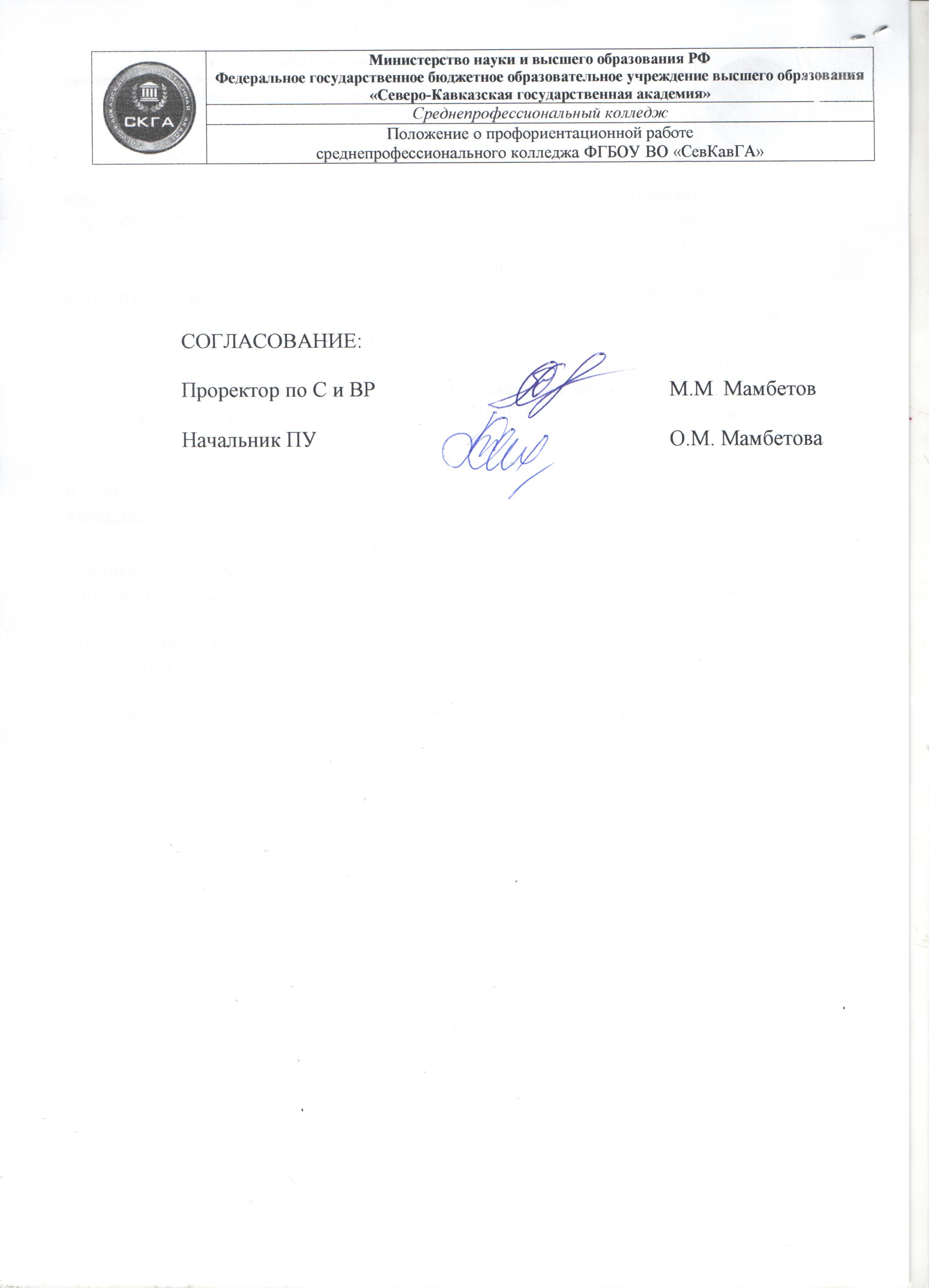 Принято:Ученым советом Академии            «____»_______________2020 г.    Протокол № ____       УТВЕРЖДАЮ:Ректор_______________ Р.М. Кочкаров«___» _______________ 2020 г.